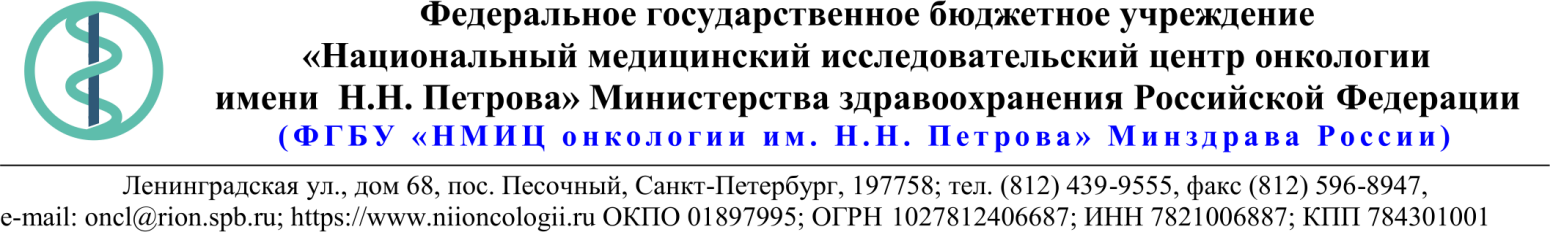 18.Описание объекта закупки*Дополнительные характеристики определены Заказчиком в соответствии с его потребностями, с учетом специфики деятельности, для обеспечения оказания эффективной медицинской помощи;13.04.2021 № 05-07/373Ссылка на данный номер обязательна!Запрос о предоставлении ценовой информациидля нужд ФГБУ «НМИЦ онкологии им. Н.Н. Петрова» Минздрава РоссииСтруктура цены (расходы, включенные в цену товара/работы/услуги) должна включать в себя:1)	стоимость товара/работы/услуги; 2)	стоимость упаковки товара;3)	стоимость транспортировки товара от склада поставщика до склада покупателя, включающая в себя все сопутствующие расходы, а также погрузочно-разгрузочные работы;4)	расходы поставщика на уплату таможенных сборов, налоговых и иных обязательных платежей, обязанность по внесению которых установлена российским законодательством;5)  все иные прямые и косвенные накладные расходы поставщика/подрядчика/исполнителя, связанные с поставкой товара/выполнением работ/оказанием услуг и необходимые для надлежащего выполнения обязательств.Сведения о товаре/работе/услуге: содержатся в Приложении.Просим всех заинтересованных лиц представить свои коммерческие предложения (далее - КП) о цене поставки товара/выполнения работы/оказания услуги с использованием прилагаемой формы описания  товара/работы/услуги и направлять их в форме электронного документа, подписанного квалифицированной электронной цифровой подписью (электронная цифровая подпись должна быть открепленной, в формате “sig”) по следующему адресу: 4399541@niioncologii.ru.Информируем, что направленные предложения не будут рассматриваться в качестве заявки на участие в закупке и не дают в дальнейшем каких-либо преимуществ для лиц, подавших указанные предложения.Настоящий запрос не является извещением о проведении закупки, офертой или публичной офертой и не влечет возникновения каких-либо обязательств заказчика.Из ответа на запрос должны однозначно определяться цена единицы товара/работы/услуги и общая цена контракта на условиях, указанных в запросе, срок действия предлагаемой цены.КП оформляется на официальном бланке (при наличии), должно содержать реквизиты организации (официальное наименование, ИНН, КПП - обязательно), и должно содержать ссылку на дату и номер запроса о предоставлении ценовой информации. КП должно содержать актуальные на момент запроса цены товара (работ, услуг), технические характеристики и прочие данные, в том числе условия поставки и оплаты, полностью соответствующие указанным в запросе о предоставлении ценовой информации.В КП должно содержаться однозначное указание на то, что предлагаемые товары (работы, услуги) полностью и по всем запрошенным характеристиками соответствуют описанию объекта закупки, содержащемуся в запросе о предоставлении ценовой информации, выраженное одним из следующих способов: - указанием в КП соответствующего запросу описания товара (работы, услуги)- подтверждением в тексте КП намерения поставки товара (выполнения работы, услуги) на условиях, указанных в запросе, в случае заключения контракта.1.Наименование ЗаказчикаФГБУ "НМИЦ онкологии им. Н.Н. Петрова" Минздрава России2.Наименование объекта закупкиПоставка реагентов, реактивов и расходных материалов для патологоанатомического отделения3.Коды ОКПД2 / КТРУ21.204.Место исполнения обязательств (адрес поставки, оказания услуг, выполнения работ)197758, Россия, г. Санкт- Петербург, п. Песочный, ул. Ленинградская, дом 685.АвансированиеНе предусмотрено6.Срок окончания действия договора (контракта)30.09.20217.Установление сроков исполнения обязательств контрагентомУстановление сроков исполнения обязательств контрагентом7.1Срок начала исполнения обязательств контрагентом:С момента подписания Контракта. 7.2Срок окончания исполнения обязательств контрагентом не позднее31.08.20217.3Периодичность выполнения работ, оказания услуг либо количество партий поставляемого товаров: (обязательства контрагента)В течение 5 (пяти) рабочих дней после поступления заявки от Заказчика. Последняя дата подачи заявки на поставку 24.08.2021. Максимальное количество партий 10 (десять).8.ОплатаВ течение 30 (тридцати) календарных дней с момента подписания Покупателем универсального передаточного документа (УПД).9.Документы, которые должны быть представлены поставщиком (подрядчиком, исполнителем) вместе с товаром (результатом выполненной работы, оказанной услуги)Сертификаты соответствия (декларации соответствия) на поставляемую продукцию.10.Специальное право, которое должно быть у участника закупки и (или) поставщика (подрядчика, исполнителя) (наличие лицензии, членство в саморегулируемой организации и т.п.)Не предусмотрено 11.Дополнительные требования к участникам закупки (при наличии таких требований) и обоснование этих требованийНе установлены 12.Срок действия гарантии качества товара (работы, услуги) после приемки ЗаказчикомОстаточный срок годности на момент поставки не менее 60 %13.Размер обеспечения гарантийных обязательств (до 10% НМЦК)Не предусмотрено 14.Предоставляемые участникам закупки преимущества в соответствии со статьями 28 и 29 Закона № 44-ФЗНе установлены15.Запреты, ограничения допуска, условия допуска (преференции) иностранных товаровПриказ Минфина России от 04.06.2018 N 126н «Об условиях допуска товаров, происходящих из иностранного государства или группы иностранных государств, для целей осуществления закупок товаров для обеспечения государственных и муниципальных нужд».16.Страна происхождения (указывается участником в заявке, коммерческом предложении)Указаны в пункте 1817.Количество и единица измерения объекта закупкиУказаны в пункте 18№ п/пНаименование товара Требования к качеству, техническим и функциональным характеристикам товараКол-воЕд. изм.ОКПД2/ КТРУСтрана происхожденияНДС %Цена за ед. с НДС (руб.)Сумма с НДС (руб.)Антитела к  CD13Моноклональные  кроличьи антитела к CD13, для иммуногистохимических исследований на парафиновых срезах, клон SP187, готовая к использованию форма, объем не менее 7 мл, для использования в иммуностейнере Bond-maX, имеющимся у заказчика.1шт21.20.23.110Антитела к  CD138Моноклональные мышиные антитела к CD138, для иммуногистохимических исследований на парафиновых срезах, клон MI15, готовая к использованию форма, объем не менее 7 мл, для использования в иммуностейнере Bond-maX, имеющимся у заказчика.1шт21.20.23.110Галектин-3 ИВД, антителаМетод: ИммуногистохимияОбъем реагента: ≥ 1  Кубический сантиметр;^миллилитрФорма выпуска: Готовые к использованиюДополнительные характеристики* Моноклональные мышиные антитела к галектину-3, для иммуногистохимических исследований на парафиновых срезах, клон 9C4, для использования в иммуностейнере Bond-maX, имеющимся у заказчика.1упак21.20.23.110-00004890Антитела к  маркеру меланомыМоноклональные мышиные антитела к маркеру меланомы (HMB-45),  для иммуногистохимических исследований на парафиновых срезах, клон HMB45, готовая к использованию форма, объем не менее 7 мл, для использования в иммуностейнере Bond-maX, имеющимся у заказчика.1шт21.20.23.110Муцин ИВД, набор, иммуногистохимическая реакция с ферментативной меткойНазначение: Для анализаторов открытого типа и ручной постановкиКоличество выполняемых тестов:  ≥ 20 штукДополнительные характеристики* Моноклональные мышиные антитела к MUC4, для иммуногистохимических исследований на парафиновых срезах, клон 8G7жидкая концентрированная форма, рабочее разведение не менее чем 1:10, объем не менее 1 мл, для использования в иммуностейнере Bond-maX, имеющемся у заказчика. 1набор21.20.23.110-00007915Е-кадгерин эпителиальный маркер ИВД, антителаОбъем реагента: ≥ 1 Кубический сантиметр;^миллилитрДополнительные характеристики* Моноклональные мышиные антитела к E-кадгерину, для иммуногистохимических исследований на парафиновых срезах, клон 36B5, жидкая  концентрированная форма, рабочее разведение не менее чем 1:25, для использования в иммуностейнере Bond-maX, имеющимся у заказчика. 1упак21.20.23.110-00004954Набор для очистки пробозаборника от DABНабор для очистки пробозаборника для иммуностейнера Bond-maX, имеющегося у заказчика. Штатив должен содержать не менее 3 контейнеров: 1) Чистящий компонент A, объем не менее 3,75 мл; 2) Чистящий компонент B, <5 % серной кислоты, объем не менее 3,75 мл; 3) Чистящий компонент C, объем не менее 3,75 мл.Штатив с реагентами должен загружаться в прибор и осуществлять очистку элементов прибора по предустановленному протоколу.1шт21.20.23.110